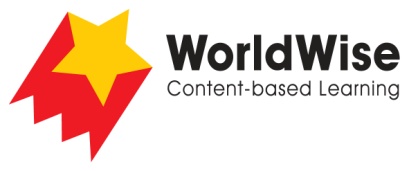 Grade 5 – Investigations							Powerful Ideas: John Muir Part 3 – Record data
Find a way of recording your information that will allow you to see any patterns 
in the data.Once completed make sure you save this file.Place 1 Place 2  What problems did
 John Muir try to solve 
at these places?  How did he communicate his 
ideas as a scientist? Who did he seek 
help from? What barriers or hardships did he face? What was the impact 
of John Muir’s ideas? What is his legacy?